عنوان مقاله را اینجا وارد کنیدنام و نام خانوادگی نویسنده اول بدون ذکر کلماتی نظیر مهندس، دکتر و غیرهa، نام و نام خانوادگی نویسنده دومb، ...a وابستگی نویسنده اول (مرتبه دانشگاهی یا مسئولیت در شرکت، نام گروه و دانشکده و دانشگاه یا نام شرکت، شهر)b وابستگی نویسنده دوم (مرتبه دانشگاهی یا مسئولیت در شرکت، نام گروه و دانشکده و دانشگاه یا نام شرکت، شهر)نویسنده مسئول: نام (تلفن و آدرس الکترونیک)کلمات کلیدی: 3 الی 5 کلمه کلیدی که با نقطه‌ویرگول (؛) از یکدیگر جدا شده باشند و پس از آخرین مورد نقطه درج شود.1. مقدمهاز اینجا به بعد، متن مقاله را در قالب پارگراف‌های پشت سر هم ارایه نمایید و هر کجا شماره بند یا زیربند جدیدی لازم بود؛ قبل از آن یک خط خالی قرار دهید. فاصله خطوط به صورت Single و بدون فاصله اضافی After و Before باشد. برای متن عادی فارسی، از فونت B Nazanin شماره 10 و برای متن عادی انگلیسی، از فونت Times New Roman شماره 9 استفاده شود. برای عنوان‌ها، مانند متن عادی فقط به صورت پررنگ (Bold) استفاده شود. حداکثر تعداد صفحات یک مقاله 12 صفحه است. در ادامه دستور العمل نوشتن مقاله برای نویسندگان ارایه می‌شود.1.1. ساختار کلیدر این کنفرانس، فایل مقاله بایستی در نرم‌افزار MS word تهیه شود و کاملا طبق توضیحات این فایل آماده شده باشد. علاوه بر ساختار، از عدم وجود هرگونه اشتباه تایپی مطمئن شوید. این ترتیب ارایه مطالب را رعایت کنید: عنوان، مشخصات نویسندگان، چکیده، کلمات کلیدی، متن اصلی مقاله (شامل شکل و جدول)، منابع و پیوست‌. لطفا فرمت مشخص شده در این فایل را تغییر ندهید.2.1. عنوان بخش‌هاعنوان بخش‌ها را به ترتیب از 1 شماره‌گذاری کنید. سپس زیر بخش‌ها به صورت 1.1. ، 2.1. و ... شماره‌گذاری شوند.3.1. ارجاعمشخصات منابع بایستی در انتهای مقاله تحت عنوان بخش "منابع" آورده شود. حتما تک تک منابعی که در متن ارجاع داده شده‌اند در بخش منابع ذکر شده شوند. منابع در متن مقاله به صورت عددی داخل کروشه مانند [1] ارجاع شوند. نحوه‌ی ارایه منابع در انتهای مقاله، طبق فرمت APA است که دو نمونه در انتهای این فایل ارایه شده است. ترتیب درج مشخصات منابع مطابق با ترتیب حضور آنها در متن باشد و اندازه فونت آنها یک شماره کوچکتر از متن مقاله باشد (فارسی: 9 و انگلیسی: 8).2. جداول و شکل‌هاجداول و شکل‌ها در متن خود مقاله باشند یعنی به صورت یکجا در انتهای مقاله و یا در یک فایل جداگانه درج نشوند. جداول از عدد 1 و شکل‌ها نیز به صورت جداگانه از عدد 1 شماره‌گذاری شوند. قبل و بعد از هر جدول یا شکل، یک سطر خالی قرار دهید. عنوان جدول در بالای آن و عنوان شکل در پایین آن نوشته می‌شود. در جداول تنها از خطوط افقی استفاده کنید یعنی خطوط عمودی نمایش داده نشوند. همچنین ردیف‌های دوم تا آخر، خطوط میانی نداشته باشند (مانند  جدول 1). دقت کنید که اندازه فونت متن‌های درج شده در جداول و شکل‌ها یک شماره کوچکتر از متن اصلی یعنی برای فارسی 9 و برای انگلیسی 8 باشد.جدول 1. یک نمونه جدولشکل‌ها حتما با کیفیت باشند. در نام‌گذاری عنوان تمامی تصاویر، گراف‌ها، دیاگرام‌ها و سایر موارد مشابه، از کلمه‌ی "شکل" استفاده شود (به عنوان مثال، شکل 1 با اینکه نقشه بوده است؛ با عنوان "شکل" قید شده است).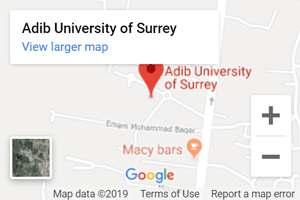 شکل 1. یک نمونه شکلاگر از شکل‌های بزرگ در مقاله خود استفاده نمودید و اندازه فایل مقاله حجیم شد؛ بعد از انتخاب نمودن هر شکل، از ریبون Format، در قسمت Adjust گزینه‌ی Compress Pictures را بزنید و گزینه‌ی Print (220 ppi) را انتخاب نمایید.1.2. پاورقی و رابطه‌هاتاحدامکان از پاورقی استفاده نکنید اما در صورت نیاز، اندازه فونت آنها یک شماره کوچکتر از متن اصلی یعنی برای موارد فارسی 9 و برای موارد انگلیسی 8 باشد. رابطه‌ها نیز بایستی شماره‌گذاری شوند. رابطه‌ها در سمت چپ هر خط و شماره‌ی آنها داخل پرانتز و در آخرین موقعیت سمت راست مقابل رابطه نوشته می‌شود. در متن هم با درج کلمه "رابطه" و شماره‌ی آن داخل پرانتز به آن ارجاع داده می‌شود: به طور مثال به رابطه (1) دقت کنید.منابع[1] زارع مهرجردی، ی.، حیدری میبدی، م. (1396). بهینه‌سازی استوار مکان‌یابی تسهیلات - طراحی شبکۀ پایا در شرایط عدم قطعیت و در محیط رقابتی. نشریه مهندسی صنایع، (3)51، 325-337. [2] Zare Mehrjerdi, Y., & Nadizadeh, A. (2013). Using greedy clustering method to solve capacitated location-routing problem with fuzzy demands. European Journal of Operational Research, 229(1), 75-84.پیوستتا حد امکان از پیوست‌ها استفاده نکنید. در صورت وجود بیش از یک پیوست، آنها را با الف، ب و ... نام‌گذاری کنید. همه پیوست‌ها بایستی در متن مقاله ارجاع داده شده باشند.چکیده: چکیده را اینجا وارد کنید. چکیده شامل تعریف مساله، نوآوری‌ها و خلاصه نتایج پژوهش در یک پاراگراف با حداقل 100 و حداکثر 150 کلمه است. ستون بستون الفردیف اول128ردیف دوم43ردیف‌های میانی65ردیف آخر(1)